Положение об отборе в сборную РФ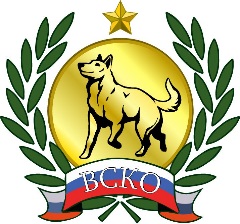 по кинологическому спортуПринято Советом ВСКО 27.01.2024 г.Действует с 01.01.2024 г.Список кандидатов в члены спортивной сборной команды России на предстоящий год составляется в августе – сентябре текущего года. Список формируется согласно «Общим принципам и критериям формирования списков кандидатов в спортивные сборные команды Российской Федерации», утвержденным Минспортом России. В соответствии с этим документом в кандидаты в члены сборной команды России включаются спортсмены, занявшие в текущем году:1-4 места в личных соревнованиях на чемпионате России, 1-3 места в командных соревнованиях на чемпионате России,1-3 места в личных соревнованиях на кубке России,1-3 места в командных соревнованиях на кубке России.Для составления списка кандидатов в члены спортивной сборной команды России учитываются результаты только в тех дисциплинах, которые включены в программу международных соревнований предстоящего года.Дополнительно в список кандидатов в члены спортивной сборной команды для участия в международных соревнованиях могут быть включены спортсмены, показавшие высокие результаты с одной и той же собакой на соревнованиях непосредственно предшествующих международным:если международные соревнования планируются весной, спортсмен должен занять призовое место на кубке России и чемпионате России по игровым дисциплинам;если международные соревнования планируются осенью, спортсмен должен занять призовое место в двух дисциплинах многоборья на чемпионате России по многоборьям.Окончательное решение принимает тренерский совет. Изменения в списке кандидатов должны быть официально утверждены Минспортом.Окончательный список сборной команды России для участия в международных соревнованиях или учебно-тренировочных сборах составляется из спортивных пар (спортсмен + собака) на основе рейтинга пар. В рейтинг включаются спортсмены, входящие в список кандидатов, со всеми собаками, с которыми они участвовали в кубке и чемпионатах России текущего года. Учитываются результаты в личных соревнованиях в тех дисциплинах, которые заявлены в программе данных международных соревнований. В расчет принимаются первые 10 мест. За места спортсменам начисляются рейтинговые баллы:Если присужденных мест оказывается меньше 10, то за отсутствующие места баллы не начисляются.В окончательный список сборной команды России входит то количество спортивных пар (спортсмен + собака), которое установлено Положением о международных соревнованиях, на которые формируется сборная. Если на последнее место в списке претендуют несколько спортсменов с одинаковым количеством набранных баллов, предпочтение отдается паре с более высоким результатом за гемблерз (для весенних международных соревнований) либо с более высоким результатом за многоборье (для осенних международных соревнований).Если Положение о международных соревнованиях это предусматривает, в список сборной команды России могут быть включены спортивные пары (спортсмен + собака), ставшие победителями международных соревнований предыдущего года, вне зависимости от их положения в рейтинге. При этом наличие этих спортсменов в списке кандидатов строго обязательно.Спортивные пары (спортсмен + собака), которые заняли в рейтинге последующие четыре места после отобранных в сборную, включаются в список запасных. Если на последнее место в списке запасных претендуют несколько пар с одинаковым количеством баллов, они все включаются список запасных. При необходимости включения пары из списка запасных в список сборной команды выбор пары, которая войдет в основной список, делает тренерский совет.Тренерский совет имеет право отстранить любого спортсмена из списка кандидатов в сборную от участия в международных соревнованиях за систематические нарушения дисциплины и неэтичное поведение.1 место – 15 баллов2 место – 12 баллов3 место – 9 баллов4 место – 7 баллов5 место – 6 баллов6 место – 5 баллов7 место – 4 баллов8 место – 3 балла9 место – 2 балла10 место – 1 балл